DAN - die anderen Nachrichten 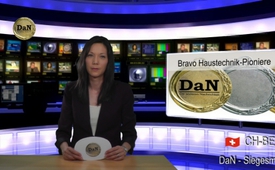 Bravo Haustechnik-Pioniere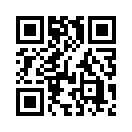 Seit vier Jahren bin ich elektrohypersensibel (EHS). Ich reagiere auf hochfrequente und auch auf niederfrequente elektromagnetische Felder...Seit vier Jahren bin ich
elektrohypersensibel (EHS).
Ich reagiere auf hochfrequente
und auch auf niederfrequente
elektromagnetische
Felder mit folgenden Symptomen:
Blutdruckentgleisungen,
Herzrhythmusstörungen,
Herzrasen, Sehstörungen, Erschöpfung,
Übelkeit, Schwindel,
Schlafstörungen, Gelenkschmerzen,
Kraftlosigkeit,
Wortfindungs- und Konzentrationsstörungen.
Zu Beginn
meiner Erkrankung brachte
ich die Symptome hauptsächlich
mit Handys, Schnurlostelefonen,
Funkmasten, WLAN
Routern etc. in Zusammenhang.
Es stellte sich aber heraus,
dass ich ebenso auf Niederfrequenz
reagiere, wie sie
durch den überall üblichen
50 Hertz Wechselstrom abgestrahlt
wird.
Kürzlich durfte ich eine ermutigende
Erfahrung machen:
Ich war in einem Haus zu Gast,
wo der bestehende Wechselstrom
auf Gleichstrom umgestellt
wurde. Vor und nach der
Umstellung verbrachte ich längere
Zeit in diesem Objekt.
Am Anfang hatte ich oft Kopfschmerzen,
Kopfdruck und
trotz relativ niedriger Hochfrequenzbelastung
von außen
konnte ich mich körperlich
nicht erholen. Nach der Umstellung
auf Gleichstrom bin
ich völlig beschwerdefrei. Der
„Druck”, der mich als stark
Elektrosensiblen in Häusern
mit Wechselstrom umgibt, ist
weg. Dies ist für mich sehr
mutmachend, da zumindest
diese Belastung zukünftig
auch für andere Elektrosensible
und diejenigen, die es nicht
werden wollen, ausgeräumt
werden kann. Die Umstellung
führte für mich zu mehr Erholungsmöglichkeit
und damit
zu mehr Lebensqualität.von mhwQuellen:http://ul-we.de/meine-erfahrungen-mit-gleichstrom/Das könnte Sie auch interessieren:#DaN - Die anderen Nachrichten - www.kla.tv/DaNKla.TV – Die anderen Nachrichten ... frei – unabhängig – unzensiert ...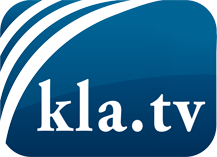 was die Medien nicht verschweigen sollten ...wenig Gehörtes vom Volk, für das Volk ...tägliche News ab 19:45 Uhr auf www.kla.tvDranbleiben lohnt sich!Kostenloses Abonnement mit wöchentlichen News per E-Mail erhalten Sie unter: www.kla.tv/aboSicherheitshinweis:Gegenstimmen werden leider immer weiter zensiert und unterdrückt. Solange wir nicht gemäß den Interessen und Ideologien der Systempresse berichten, müssen wir jederzeit damit rechnen, dass Vorwände gesucht werden, um Kla.TV zu sperren oder zu schaden.Vernetzen Sie sich darum heute noch internetunabhängig!
Klicken Sie hier: www.kla.tv/vernetzungLizenz:    Creative Commons-Lizenz mit Namensnennung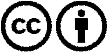 Verbreitung und Wiederaufbereitung ist mit Namensnennung erwünscht! Das Material darf jedoch nicht aus dem Kontext gerissen präsentiert werden. Mit öffentlichen Geldern (GEZ, Serafe, GIS, ...) finanzierte Institutionen ist die Verwendung ohne Rückfrage untersagt. Verstöße können strafrechtlich verfolgt werden.